Información oficial de la AGN seleccionada y 
expuesta para facilitar la tarea periodística.Qué es la AGN La AGN es la Entidad de Fiscalización Superior de la República Argentina. Tiene a su cargo el control del Sector Público Nacional Financiero y No Financiero. Ver video institucional. Conocer el universo auditable. Autoridades La AGN es un organismo colegiado a cargo de siete auditores generales; tres designados por la Cámara de Senadores, tres por la Cámara de Diputados, y el presidente, designado por resolución conjunta de ambas cámaras a propuesta del partido político de oposición con mayor número de legisladores en el Congreso. Los miembros actuales del Colegio de Auditores Generales son el presidente, Dr. Juan Manuel Olmos, y los auditores generales Lic. Graciela de la Rosa, Dr. Francisco J. Fernández, Dr. Juan Ignacio Forlón, Dr. Gabriel Mihura Estrada, Dr. Alejandro Nieva. Consultar el organigrama con los nombres de los funcionarios en ejercicio. Sesiones de Colegio de Auditores Las sesiones ordinarias de Colegio de Auditores se realizan cada 15 días, son públicas, y son el ámbito de aprobación de los informes de auditoría. El temario a tratar se publica 48 horas antes de cada sesión y permanece online hasta la siguiente sesión. Los videos de las sesiones son difundidos al siguiente día hábil. Para presenciar una sesión presencial o virtual, enviar previamente los siguientes datos a nuestro formulario de contacto: Nombre y apellido DNI En el caso de la asistencia presencial, la única limitante es el espacio físico, siendo el orden de prelación para la acreditación: Legisladores nacionales Ministros del Poder Ejecutivo Nacional Asesores Representantes de las Organizaciones de la Sociedad Civil Ciudadanos en general Informes de auditoría Los informes de auditoría son el principal producto de la AGN. Tras ser aprobados por el Colegio de Auditores y remitidos a la Comisión Parlamentaria Mixta Revisora de Cuentas del Congreso Nacional, se publican en el sitio web institucional. Consultar informes de auditoría Conocer el proceso de elaboración de los informes de auditoría. Proyectos de auditoría El artículo 118 de la Ley 24.156 establece el alcance del programa de acción anual de control externo, el cual es definido por las Comisiones Parlamentarias Mixtas Revisora de Cuentas y de Presupuesto y Hacienda de ambas Cámaras del Congreso de la Nación. Adicionalmente, a los proyectos que se incluyen por mandato y para cumplir convenios suscritos, la AGN prioriza auditorías a realizar anualmente según el Plan Estratégico Institucional y la Matriz de Importancia Relativa del Sector Público Nacional (MIR). Estos mecanismos permiten determinar la materialidad, significatividad, interés legislativo, impacto e interés de los organismos de la sociedad civil, entre otros criterios, para seleccionar los trabajos de auditoría. Consultar el Programa de Acción Anual. Difusión audiovisual de auditorías La AGN elabora piezas de difusión audiovisual sobre informes de auditoría, dirigidas a la ciudadanía y que resaltan brevemente los principales hallazgos y recomendaciones de la AGN sobre el objeto de control. Para recibir gacetillas de prensa o alertas sobre informes de reciente aprobación, completar el formulario de suscripción haciendo clic en el botón suscribir del sitio web de la AGN. Imagen institucional Descargar logotipo e isologotipo de la AGN. Conocer AGN Es una serie de piezas audiovisuales de pocos minutos con contenidos informativos y didácticos para  conocer el origen de la AGN, su estructura y funcionamiento, la planificación de auditorías, la participación en organismos internacionales y la presencia de la ciudadanía en la tarea institucional. Sedes de la AGN El edificio Presidente Dr. Raúl Ricardo Alfonsín, sede central de la AGN, fue declarado bien de interés arquitectónico y artístico nacional (Decreto Nº 705/22). - Descargar cuadernillo sobre la puesta en valor de la Sede Central de la AGN. La AGN se encuentra en la Ciudad Autónoma de Buenos Aires. Las direcciones de sus dos sedes son: Sede central: Av. Rivadavia 1745 (C1033AAH), Ciudad Autónoma de Buenos Aires. Sede Yrigoyen: Hipólito Yrigoyen 1236 (C1088AAH), Ciudad Autónoma de Buenos Aires. Contacto Para contactarse con el Departamento de Prensa y Comunicación, completar el formulario  o llamar al +54 11 4124 3932. Redes sociales  Auditoría_AGN 	 AuditoriaAGN 	 @AuditoriaAGN  AGNauditoria 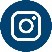 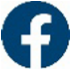 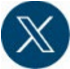 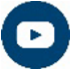 